Society of District Council Treasurers Expression of Interest to Join the Executive CommitteeName:Period of Employment as CFO:Current Employer, Length of Employment and Role:Relevant Previous Employment and Roles:Brief Summary of Relevant Experience:Specific Areas of Expertise:Nominated by / Referee:Date: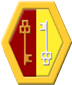 